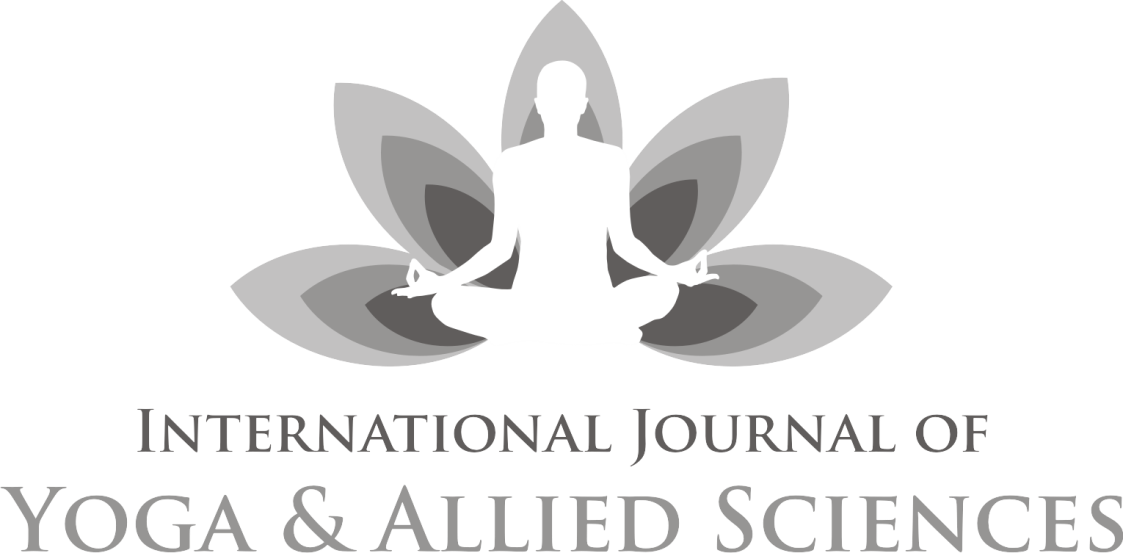 An official publication of Indian Association of Yoga, New DelhiDouble blind peer-reviewed index journalChief EditorDr Kamakhya Kumar Published by: Indian Association of Yoga®, New Delhi www.indianassociationofyoga.org, www.indianyoga.orgInternational Journal of Yoga and Allied Sciences Advisory BoardDr. Sat Bir Singh Khalsa, PhD, Brigham and Women's Hospital, Boston, USADr. S P Mishra, Ex Vice Chancellor, Dev Sanskriti Vishwavidyalaya, Haridwar, IndiaDr. Vijendra Chauhan, Advisor (Academic), Swami Rama Himalayan University, Dehradun, IndiaProf. Ishwar Bharadwaj, Head, Dept. of Yogic Science, Gurukul Kangri University, Haridwar, IndiaProf. J P N Mishra, Dean, Dept. of Life Sciences, Central University of Gujrat, Gandhinagar, Gujrat. IndiaProf. B R Sharma, Principal, Kaivalyadham Yoga Institute, Kaivalyadhama, Lonavla, Maharastra, IndiaMrs. Meera Sharma, Director, Centre for Spiritual &Transpersonal Studies, London, U K.Review CommitteeProf. V K Katiyar, Dept. of Mathmatics and Nano Technology, I I T Roorkee. U.K IndiaDavid Shannahoff-Khalsa, University of California, San Diego (BCI) California, United StatesProf. J P N Mishra, Head Dept. of SOL, PM & Yoga, Jain Vishwa Bharati Univ. Raj. India Dr Latha Satish, Managing Trustee, Krishnamachari Yoga Mandiram, Chennai, Tamilnadu, IndiaDr S K Ganguly Principal (Retd.), G.S. College of Yoga & C.S., Kaivalyadhama, Lonavla, Maha, IndiaDr. B R Sharma, , Principal, Kaivalyadham Yoga Institute, Kaivalyadhama, Lonavla, Maharastra, India Dr N B Shukla, Prof. Physical Education, Banaras Hindu University, Varanashi, U.P IndiaAssociate EditorsDr Latha Satish, Managing Trustee, Krishnamachari Yoga Mandiram, Chennai, Tamilnadu, India                            Dr Barbara Prudhomme White, College of Health and Human Services, University of New Hampshire, Durham, USADr K Krishna Sharma, Chairman, Dept. of Human Cons. & Yogic Science, Manglore Univ. Karnataka IndiaDr Babulal Dayma, Chairman, Yoga Center, Jai Narayan Vyas University Jodhpur.  Raj. IndiaDr D S Baghel, Director, Institute of Yoga, Magadh University, Bodh Gaya. Bihar, IndiaDr Biman Pal, Head Dept. of Yoga, Gujrat Vidyapeeth, Ahmedabad.Gujrat IndiaMr Sukhdeo Jangid, Health House, Sidcup, Greater London, United KingdomEditorial BoardDr Vinod D Deshmukh, MD, Florida, USA     	                          Dr Ajay Bharadwaj, India Dr. Abhishek BharadwajMrs Pratibha Kumari, IndiaMr Simon C Parish, Germany                           Editor’s NoteO’h God! Thou art the Giver of Life, 
Remover of pain and sorrow, 
The Bestower of happiness, 
O’h Creator of the Universe, 
May we receive thy supreme sin-destroying light, 
May Thou guide our intellect in the right direction.Hari Om!I am delighted to bring the current volume of IJOYAS on the opening of a mega event. It is a privilege to release this issue on the inauguration of Yoga in Synergy with Science, jointly organized by Dept of Yogic Science, Uttarakhand Sanskrit University, Haridwar and Indian Association of Yoga, New Delhi.Readers might be aware that IJOYAS completed its six years of publication successfully. During this period we tried to provide a really exciting opportunity to consider the truly interdisciplinary nature of Yoga and studies going on all over.The objective of this journal is to publish up-to-date, high-quality and original research papers alongside relevant and insightful reviews. It includes technical and professional aspects of Yoga and allied disciplines like Philosophy, Spirituality, Psychology, Human Consciousness, Medical, Paramedical sciences, Health sciences, Therapy, Education, Physical education, exercise and sports sciences, biomechanics, Literary/textual studies, Physiology, Biochemistry etc.My sincere thanks to all the member of advisory and review committee, for their effort and contributors to this issue. Needless to say, any papers that you wish to submit, either individually or collaboratively, are much appreciated and will make a substantial contribution to the development and success of the journal. Best wishes and thank you in advance for your contribution to the Journal.  May God give us success; May the Almighty illuminate our intellect to lead us along the righteous path.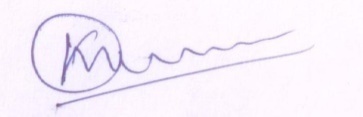          		    (Kamakhya Kumar)           Chief Editor25th FEB 2023Contents	Editor’s Note 									 031. 	Therapeutic Applications Of Yoga To Reduce Weight And To Improve Lipid Profile In Overweight Women Paricipants   Dr. Rangappa, Dr. Rashmitha & Dr. K. Krishna Sharma				5-12					                  2.	An experimental study of the effects on participants of the one-week Ashram based YPV Arhat Yoga Intensive Program on their BMI, energy and stress levels, brain wave activity and heart rate variability (HRV)            Neravetla Jayachander Reddy & et.al						13-303.  	Effectiveness Of Yoga Therapy On Socio-Adaptive Functioning And Oral Health Among Students Diagnosed With Multiple Disabilities – An Interventional StudySelva Mani S & et.al			                                       	 		31-414.	Review Analysis on Yoga as an Intervention on Students Stress and Anxiety Levels in School Settings            Raja Santosh Kumar Mohapatra  & Dr. Vijendra Prakash Kapruwan		42-595.	A holistic approach of Yoga and Ayurveda for Covid-19            Prof. Mahesh Prashad Silori & et.al					     		60-696.        Effects of Detoxification methods (ShatKriya) on mental healthDr. Laxmi Gupta Yogacharya  & Anjali Prabhakar				70-747. 	Role of asanas as a preventive as well as curative measure for postural defects and related musculoskeletal disorders           Dr. Parinita Singh									75-818.	Impact of Hatha Yoga on Suicidal  Ideation among Transgender People            Ashish & Narendra Kumar Sharma							82-879.	Safety And Efficiently Pain Management Through Alternative Therapy (Yoga & Naturopathy)             Dr. Meena Kumari Sethi								88-9610. 	Benefits of Integrated Yoga Practice for Destitute Elderly Widows in VrindavanJyoti Varshney & Prof. Madhusudan Penna 					97-10011.        Impact of Yoga-based lifestyle on Lipid profile level in Dyslipidaemia with Prehypertension	Rajkumar Sharma & et.al  								101-10812. 	Effect of Yoga and Physical exercise in Ophthalmology	Dr. Bharti Nigam & Dr. Deeksha Tyagi				     	        109-114Guidelines									          115